Sri Lanka NEXT – 2019&Launch of United Nations Global Campaign on Sustainable Nitrogen Management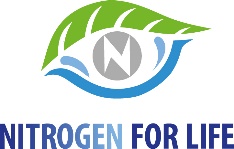 23 October, 2019, Colombo, Sri LankaAgendaInaugural Segment0900 hrsArrival of Guests0950 hrsArrival of Honorable Ministers of Environment1000 hrsArrival and Welcome of Honorable Speaker of Parliament of Sri Lanka with Deputy Executive Director of United Nations Environment Programme 1005 hrsOpening of Nitro Innovation Exhibition1015 hrsArrival of Honorable Speaker of Parliament of Sri Lanka to the Main Conference Hall1020 hrsSri Lanka NEXT – 2019; Video Clip Release1025 hrsEnvironment Song by School Environment Brigades1030 hrsWelcome RemarksSecretary, Ministry of Mahaweli Development & Environment, Sri Lanka1035 hrsDialogue on Sustainable Nitrogen Management; A Cross Section of Ancient Agricultural Wisdom of Sri Lanka1050 hrsPresenting Sri Lanka Status Report on Nitrogen to the Honorable Speaker of Parliament of Sri Lanka 1051 hrsNitrogen Message to the World; Releasing Video Clip of United Nations Environment Programme1053hrsVideo Clip Curtain raiser on Sustainable Nitrogen Management by the United Nations Environment Programme1055 hrsKeynote Speech and Launch of United Nations Global Campaign on Sustainable Nitrogen Management
Deputy Executive Director of United Nations Environment Programme1105 hrsThe Nitrogen Song1110 hrsSpeech Honorable Minister of Megapolis and Western Development, Sri Lanka1120 hrsRecorded SpeechHis Excellency the President of Sri Lanka and Minister of Mahaweli Development and Environment1130 hrsCultural Performance1135 hrsSpeech Honorable Speaker of Parliament of Sri Lanka1145 hrsNational Hymn of Sri Lanka1150 hrsGroup Photograph